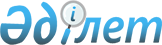 Об утверждении Правил поступления и использования безнадзорных животных, поступивших в коммунальную собственность
					
			Утративший силу
			
			
		
					Постановление Шиелийского районного акимата Кызылординской области от 5 ноября 2013 года № 361. Зарегистрировано Департаментом юстиции Кызылординской области 4 декабря 2013 года № 4545. Утратило силу постановлением Шиелийского районного акимата Кызылординской области от 02 февраля 2016 года № 731      Сноска. Утратило силу постановлением Шиелийского районного акимата Кызылординской области от 02 февраля 2016 года № 731 (вводится в действие со дня подписания).

      В соответствии с подпунктом 22) статьи 18 и со статьей 31 Закона Республики Казахстан от 1 марта 2011 года "О государственном имуществе", подпунктом 2) пункта 1 статьи 31 Закона Республики Казахстан от 23 января 2001 года "О местном государственном управлении и самоуправлении в Республике Казахстан", распоряжением Премьер-Министра Республики Казахстан от 18 апреля 2011 года N 49-р "О мерах по реализации Закона Республики Казахстан от 1 марта 2011 года "О государственном имуществе" акимат района ПОСТАНОВЛЯЕТ:

      1. Утвердить прилагаемые Правила поступления и использования безнадзорных животных поступивших в коммунальную собственность.

      2. Контроль за исполнением настоящего постановления возложить на заместителя акима района Сарменбаеву Б.

      3. Настоящее постановление вводится в действие по истечении десяти календарных дней после дня его первого официального опубликования.

 Правила поступления и использования безнадзорных животных, поступивших в коммунальную собственность 1. Общие положения      1. Настоящие правила разработаны в соответствии с Гражданским кодексом Республики Казахстан, Законом Республики Казахстан "О государственном имуществе" и определяют порядок поступления и использования безнадзорных животных поступивших в коммунальную собственность.

      2. При отказе лица, у которого находились на содержании и в пользовании безнадзорные животные, от приобретения в собственность содержавшихся у него животных они поступают в районную коммунальную собственность и используются в соответствии с настоящими правилами.

 2. Порядок поступления животных в районную коммунальную собственность      3. Поступление безнадзорных животных в районную коммунальную собственность осуществляется на основании акта приема – передачи. В акте приема–передачи в обязательном порядке должны быть указаны вид, пол, масть, возраст животных, поступающих в районную коммунальную собственность. Акт приема–передачи составляется при участии лица, передающего животных, акима поселка, сельского округа (далее – аким), ответственных сотрудников государственного учреждения "Шиелийский районный отдел ветеринарии" (далее – отдел ветеринарии) и государственного учреждения "Шиелийский районный финансовый отдел" (далее – финансовый отдел). Акт приема–передачи утверждается руководителем финансового отдела.

      4. Принятие на баланс производится после осуществления оценки животных на основании акта приема-передачи согласно приказа Министра финансов Республики Казахстан от 3 августа 2010 года N 393 "Об утверждении Правил ведения бухгалтерского учета в государственных учреждениях".

 3. Порядок использования животных поступивших в районную коммунальную собственность      5. Расходы по учету, оценке, продаже животных осуществляются за счет средств местного бюджета.

      6. Местный исполнительный орган при определении физических или юридических лиц, у которых будут временно содержаться животные, проводит предварительное исследование на предмет их состоятельности содержания животных. При определении физических или юридических лиц, у которых будут временно содержаться животные, в обязательном порядке должны быть учтены объемом пространства для возможности отдыха, перемещения и принятия естественной позы, возможностью при необходимости удовлетворять их потребности в движении, сне, естественной активности, контактах с естественной средой, есть и пить, кормушками, поилками и другим оборудованием для удовлетворения их естественной потребности, кормами и питьевой водой, а также нравственных качеств по отношению к животным.

      7. Животные, поступившие в районную коммунальную собственность, закрепляются для временного содержания за физическими или юридическими лицами, определяемыми местным исполнительным органом на основе договора, заключенного с финансовым отделом.

      8. Расходы по содержанию животных компенсируются содержащему физическому или юридическому лицу финансовым отделом за счет средств местного бюджета.

      9. Физическое или юридическое лицо, которому были переданы животные на содержание и в пользование, отвечают за гибель и порчу животных лишь при наличии вины и в пределах стоимости этих животных.

      10. Ветеринарный контроль и мероприятия по вакцинации против инфекционных заболеваний животных, поступивших в районную коммунальную собственность, осуществляется под надзором отдела ветеринарии. Расходы по ветеринарному контролю и вакцинации финансируются за счет средств местного бюджета.

      11. Животные, поступившие в районную коммунальную собственность, реализуется продажой через аукцион. Средства от продажи животных в порядке, определяемом законодательством полностью засчитываются в доход местного бюджета.

 4. Порядок возврата животных прежнему собственнику      12. В случае явки прежнего собственника животных после их перехода в районную коммунальную собственность, прежний собственник вправе при наличии обстоятельств, свидетельствующих о сохранении к нему привязанности со стороны этих животных или жестоком либо ином ненадлежащем обращении с ними нового собственника, требовать их возврата ему на условиях, определяемых по соглашению с соответствующими местными исполнительными органами района, а при недостижении согласия - в судебном порядке.

      13. Возврат животных осуществляется после возмещения прежним собственником расходов в доход местного бюджета, связанных с их содержанием.

      14. В случае, если животные проданы до поступления заявления об их возврате от прежнего собственника, выручка от продажи животных или их стоимость возмещается за счет средств местного бюджета прежнему собственнику. При этом вычитывается объем финансовых средств, связанных с содержанием и в пользованием животных.

      15. Возврат животных или возмещение стоимости оформляется договором, заключаемом между прежним собственником и финансовым отделом.


					© 2012. РГП на ПХВ «Институт законодательства и правовой информации Республики Казахстан» Министерства юстиции Республики Казахстан
				
      Исполняющий обязанности

      акима района

Б. Ысмагулов
Утверждено постановлением
акимата Шиелийского района
от "05" ноября 2013 года N 361